Read the very beginning of "Charly and the Chocolate Factory"!
Write which place you would like to visit if you found a golden ticket!
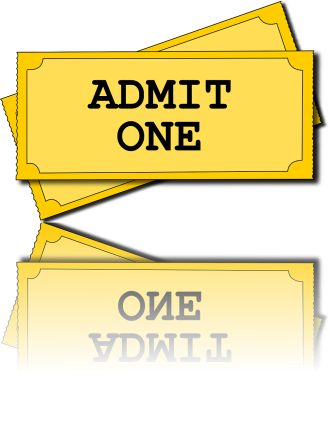 Enter the fascinating world of chocolate and find out about its background.
- Collect information on chocolate.
- Create a factsheet on chocolate.
- Mind the following ideas on how to find information and on how to mind copyright: www.cyberbee.com
- So don`t copy and paste! Use your own words.
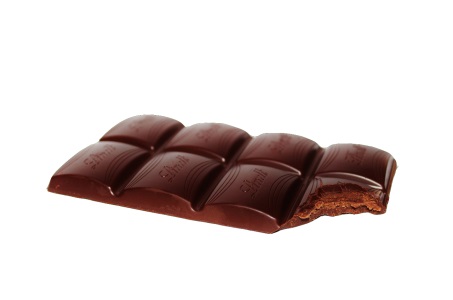 A quiz on chocolate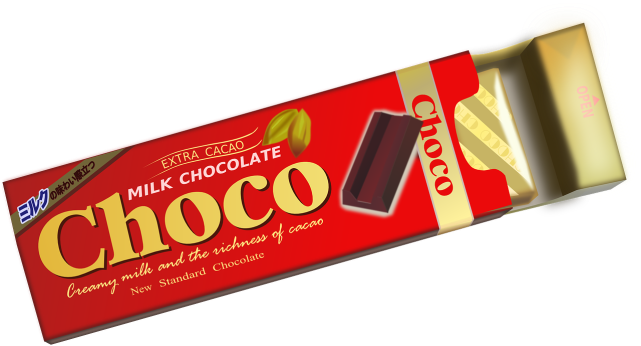 Use a suitable APP to create your own scrumptious chocolate bar.Find a great slogan for it.Make a short video to sell  your creation. 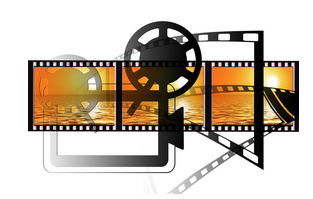 Do you think that a book or a film is the more exciting medium to learn about a story? Vote for your favorite on kahoot.it! Ask your teacher for the game pin!Read the chapter on the Chocolate Room. Compare it to the scene in the film. Say which version you prefer and why.You can read the chapter ONLINE!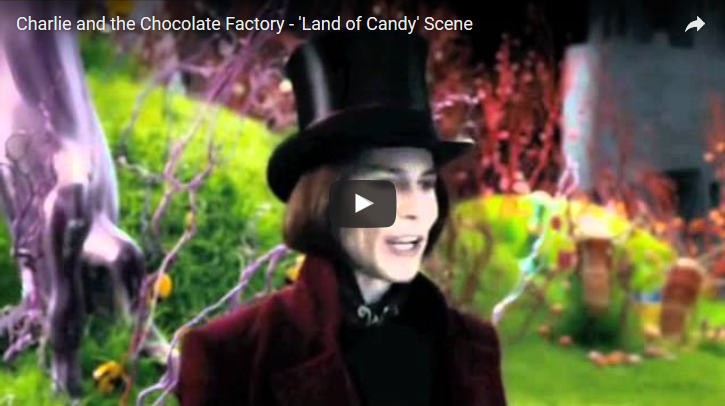 https://youtu.be/5S_AYZGBxkQ Dave Digital or how to fight Net addicts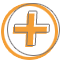 In the story Mike Teavee is punished for his addiction to TV. See what happens to him.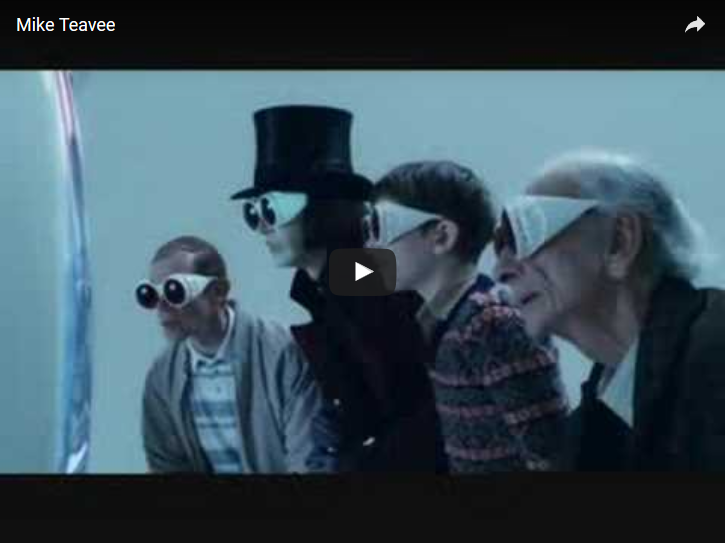 https://youtu.be/RcyyDYucIXkContinue the story of Dave Digital in which he learns that Internet addiction can be very dangerous.When Dave Digital switched on his computer, ..........